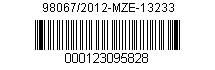 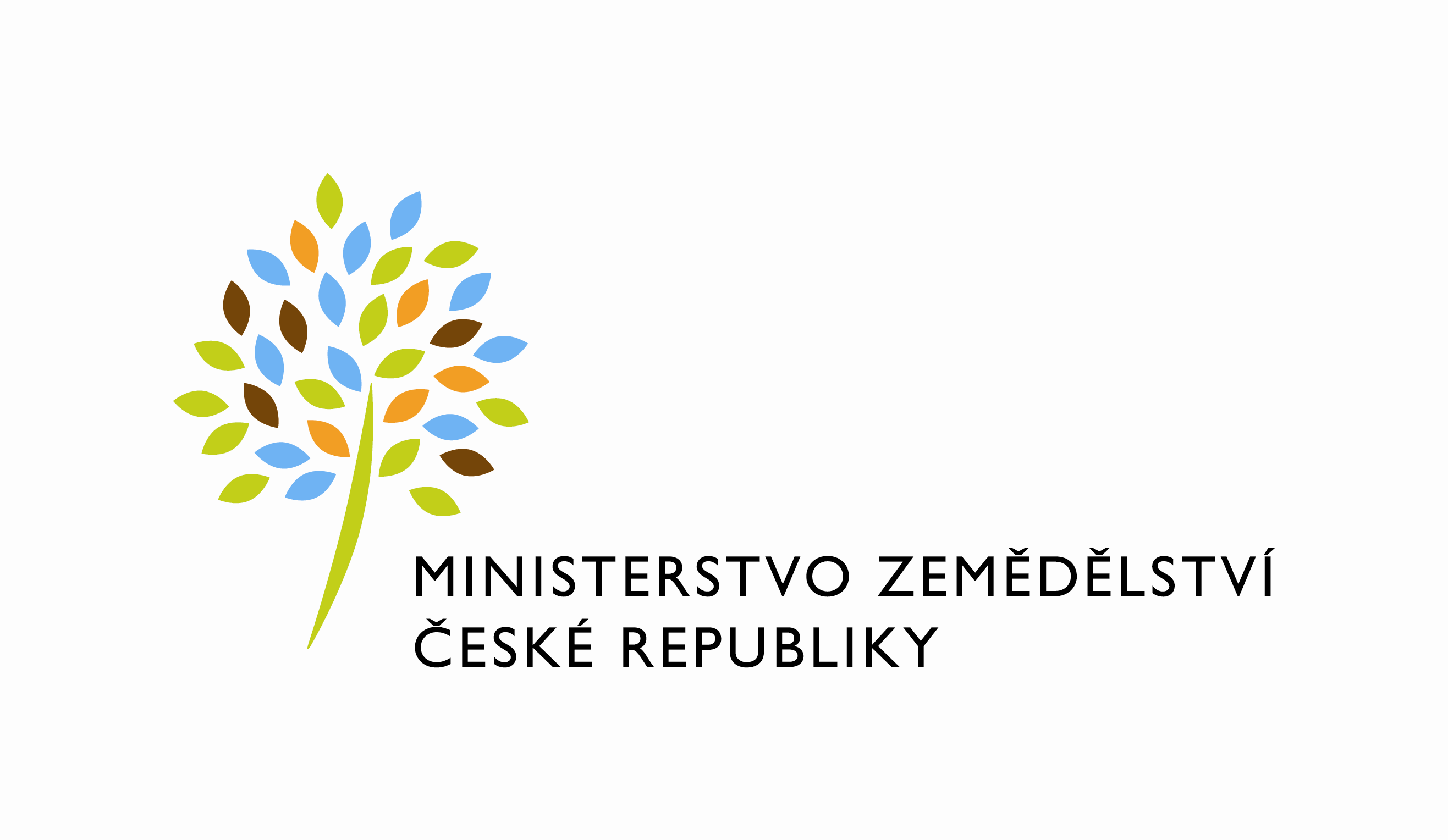 adresa: Těšnov 65/17, Nové Město, 117 05 Praha 1DATUM: Výsledky statistického zjišťování Konzerv (MZe) 1-01 Roční výkaz o nákupu ovoce a zeleniny pro zpracování a o výrobě ovocných a zeleninových výrobkůZpracovala:  		Ing. Ilona BardiovskáŘeditel odboru:	Ing. Milan Schovánek Přílohy: 1. Komentář2. Tabulky I.-VI. : Nákup a nákupní ceny čerstvého a mraženého ovoce pro zpracování, nákup a nákupní ceny čerstvé a mražené zeleniny pro zpracování, výroba výrobků z ovoce a ze zeleniny včetně diaproduktů za rok 2011        3. Přehled datútvar: Číslo útvaru: NAŠE ČJ.:	VYŘIZUJE:	Telefon:	E-MAIL:	ID DS: 	yphaax8